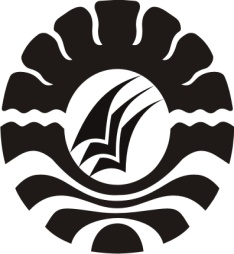 SKRIPSIPENERAPAN TEKNIK RESTRUKTURISASI KOGNITIF UNTUK MENINGKATKAN INTERAKSI SOSIAL SISWA DI SMA NEGERI 1 SINJAI TIMURMUH. ARDAN A. HAMZAHPSIKOLOGI PENDIDIKAN DAN BIMBINGANFAKULTAS ILMU PENDIDIKANUNIVERSITAS NEGERI MAKASSAR              2018PENERAPAN TEKNIK RESTRUKTURISASI KOGNITIF UNTUK MENINGKATKAN INTERAKSI SOSIAL SISWADI SMA NEGERI 1 SINJAI TIMURSKRIPSIDiajukan  untuk Memenuhi Sebagian Persyaratan Guna Memperoleh Gelar Sarjana Pendidikan pada Psikologi Pendidikan dan Bimbingan Strata Satu Fakultas Ilmu Pendidikan Universitas Negeri MakassarOLEH:MUH. ARDAN A. HAMZAH1144040011PSIKOLOGI PENDIDIKAN DAN BIMBINGANFAKULTAS ILMU PENDIDIKANUNIVERSITAS NEGERI MAKASSAR 2018